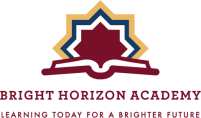 Home Learning GuidelinesBright Horizon Academy • StudentAs a student, what are my responsibilities?As a student, what can I do to stay organized?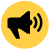 Check JupiterEd for assignments by 9 AM everyday, Monday through Friday. 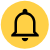 Make a plan for working on daily assignments for each course. Assignments should be completed and turned in by 3 PM via JupiterEd Monday through Friday.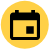 Your teacher(s) are available for support, explanation, & answering questions. Be sure to email by 12 noon to receive a response by 2 PM.  if you have any questions or are unsure what to do, make sure to communicate ASAP.   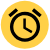 Start your Home Learning Day early, and turn in all assignments on time. Waiting until late-morning to start your work adds unnecessary stress.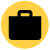 Divide work-time into manageable, 30-40 minute sessions. It’s a lot easier to stay focused! It’s also okay to take a short break, but remember to finish your work!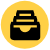 Complete the work for the class that you find the easiest first.  Check it off your list, and then concentrate on the items that may require more time or effort.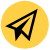 Don’t hesitate to ask teachers questions! Use Jupiter for the fastest replies.  